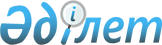 О внесении дополнений и изменений в постановление Правления Агентства Республики Казахстан по регулированию и надзору финансового рынка и финансовых организаций от 26 мая 2008 года № 77 "О требованиях к эмитентам и их ценным бумагам, допускаемым (допущенным) к обращению на фондовой бирже, а также к отдельным категориям списка фондовой биржи"
					
			Утративший силу
			
			
		
					Постановление Правления Агентства Республики Казахстан по регулированию и надзору финансового рынка и финансовых организаций от 29 декабря 2008 года N 243. Зарегистрировано в Министерстве юстиции Республики Казахстан 5 февраля 2009 года N 5532. Утратило силу постановлением Правления Национального Банка Республики Казахстан от 22 октября 2014 года № 189      Сноска. Утратило силу постановлением Правления Национального Банка РК от 22.10.2014 № 189 (вводится в действие с 01.01.2015).  

      В целях совершенствования нормативных правовых актов, Правление Агентства Республики Казахстан по регулированию и надзору финансового рынка и финансовых организаций (далее - Агентство) ПОСТАНОВЛЯЕТ: 



      1. Внести в постановление Правления Агентства от 26 мая 2008 года № 77 "О требованиях к эмитентам и их ценным бумагам, допускаемым (допущенным) к обращению на фондовой бирже, а также к отдельным категориям списка фондовой биржи" (зарегистрированное в Реестре государственной регистрации нормативных правовых актов под № 5251, опубликованное 15 сентября 2008 года в Собрании актов центральных исполнительных и иных центральных государственных органов Республики Казахстан, № 9) с изменениями, внесенными постановлением Правления Агентства от 22 августа 2008 года № 115 "О внесении изменений в постановление Правления Агентства Республики Казахстан по регулированию и надзору финансового рынка и финансовых организаций от 26 мая 2008 года № 77 "О требованиях к эмитентам и их ценным бумагам, допускаемым (допущенным) к обращению на фондовой бирже, а также к отдельным категориям списка фондовой биржи" (зарегистрированное в Реестре государственной регистрации нормативных правовых актов под № 5297), следующие дополнения и изменения: 



      дополнить пунктом 1-1 следующего содержания: 

      "1-1. Аудиторские организации, осуществляющие аудит финансовой отчетности эмитентов, чьи ценные бумаги включаются (допускаются) в официальный список специальной торговой площадки регионального финансового центра города Алматы, соответствуют квалификационным требованиям к аудиторским организациям для допуска финансовых инструментов на специальную торговую площадку регионального финансового центра города Алматы, утвержденным уполномоченным государственным органом по регулированию деятельности регионального финансового центра города Алматы по согласованию с уполномоченным органом."; 



      в подпункте 7) пункта 4 слова "(за исключением выкупленных) акций" заменить словами "(за исключением выкупленных и обремененных) акций данного типа"; 



      в подпункте 7) пункта 5 слова "(за исключением выкупленных) акций" заменить словами "(за исключением выкупленных и обремененных) акций данного типа"; 



      в подпункте 6) пункта 10 слово "каждый" заменить словом "один"; 



      дополнить пунктом 10-1 следующего содержания: 

      "10-1. Требования к ценным бумагам и их эмитентам, предусмотренные пунктами 8 и 10 настоящего постановления, не распространяются на Акционерное общество "Фонд национального благосостояния "Самрук-Казына" и выпущенные им долговые ценные бумаги. 

      Перечень информации, раскрываемой Акционерным обществом "Фонд национального благосостояния "Самрук-Казына", определяется внутренними документами фондовой биржи."; 



      в подпункте 7) пункта 11 слова "последний завершенный финансовый год" заменить словами "один из двух завершенных финансовых года". 



      2. Настоящее постановление вводится в действие по истечении четырнадцати дней со дня его государственной регистрации в Министерстве юстиции Республики Казахстан. 



      3. Департаменту надзора за субъектами рынка ценных бумаг и накопительными пенсионными фондами (Хаджиева М.Ж.): 

      1) совместно с Юридическим департаментом (Сарсенова Н.В.) принять меры к государственной регистрации настоящего постановления в Министерстве юстиции Республики Казахстан; 

      2) в десятидневный срок со дня государственной регистрации настоящего постановления в Министерстве юстиции Республики Казахстан довести его до сведения заинтересованных подразделений Агентства, Объединения юридических лиц "Ассоциация финансистов Казахстана". 



      4. Организаторам торгов в течение одного месяца с даты введения настоящего постановления в действие привести свои внутренние документы в соответствие с требованиями настоящего постановления. 



      5. Службе Председателя Агентства (Кенже А.А.) принять меры по опубликованию настоящего постановления в средствах массовой информации Республики Казахстан. 



      6. Контроль за исполнением настоящего постановления возложить на заместителя Председателя Агентства Алдамберген А.У.       Председатель                               Е. Бахмутова 
					© 2012. РГП на ПХВ «Институт законодательства и правовой информации Республики Казахстан» Министерства юстиции Республики Казахстан
				